Занимательно-наглядный к занятиям по правам ребенка 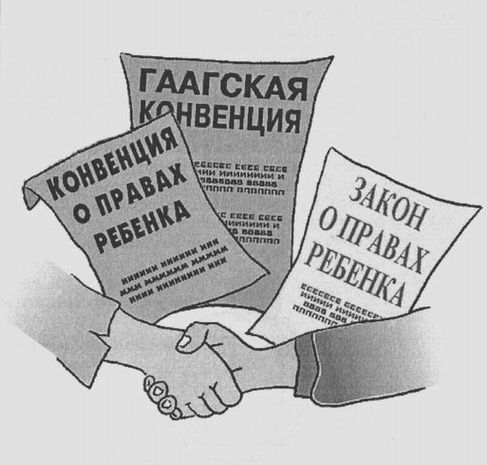 СПАСИ ОЛЮ И ПЕТЮ! 
Помоги им доплыть до пароходика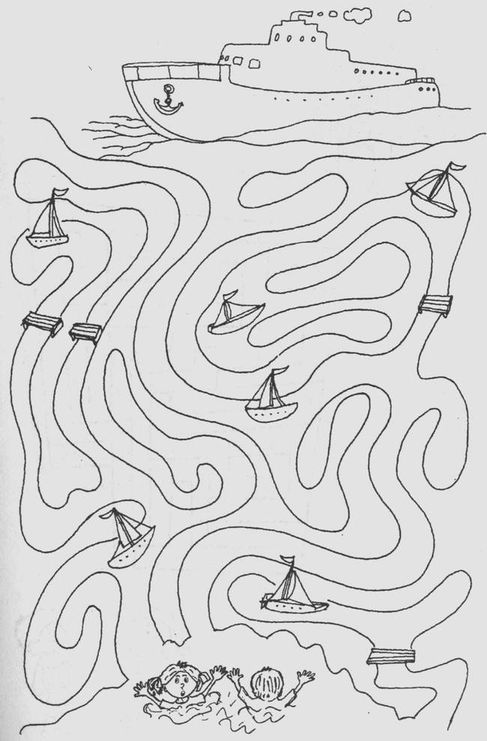 ПОМОГИ ОЛЕ И ПЕТЕ 
попасть домой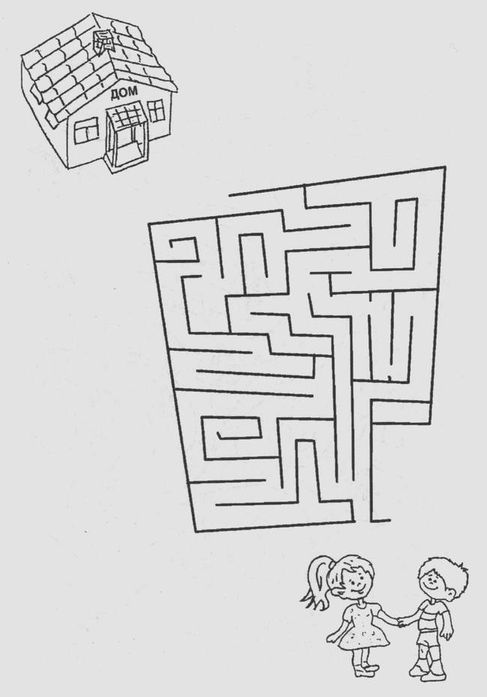 СПАСИ ПРИНЦЕССУ! 
Проведи к ней по лабиринту принца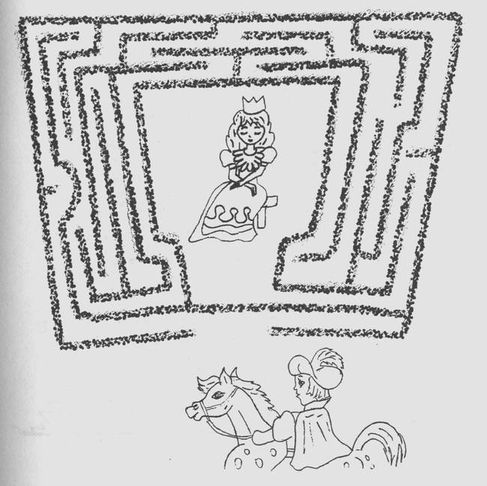 ШКОЛЬНИК-НЕВИДИМКА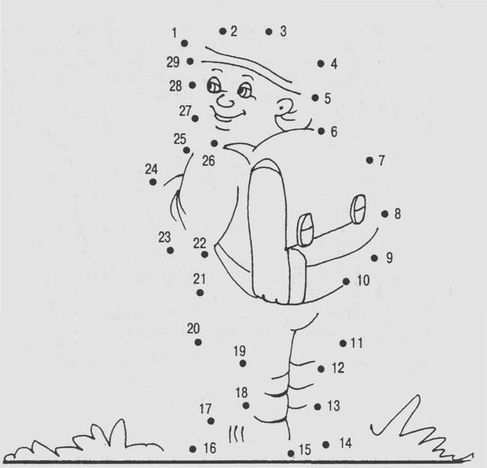 ВСЕМ ДЕТЯМ НУЖНА: 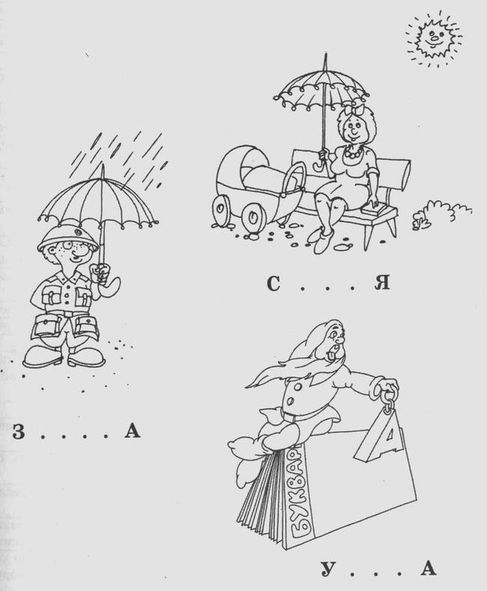 ПРАВА И ЖЕЛАНИЯ 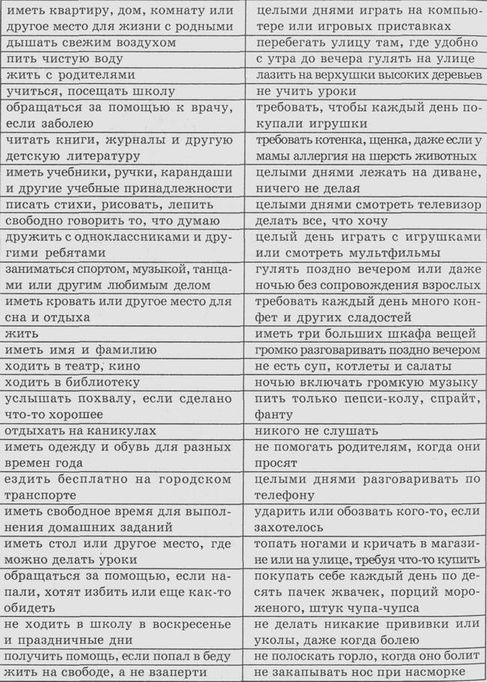 У МЕНЯ ЕСТЬ ПРАВО НА: 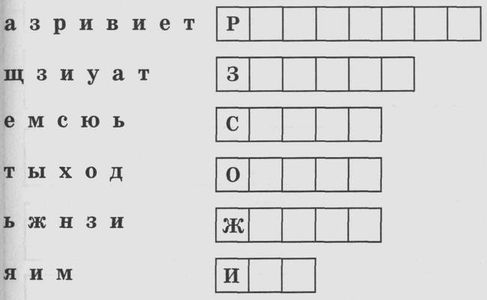 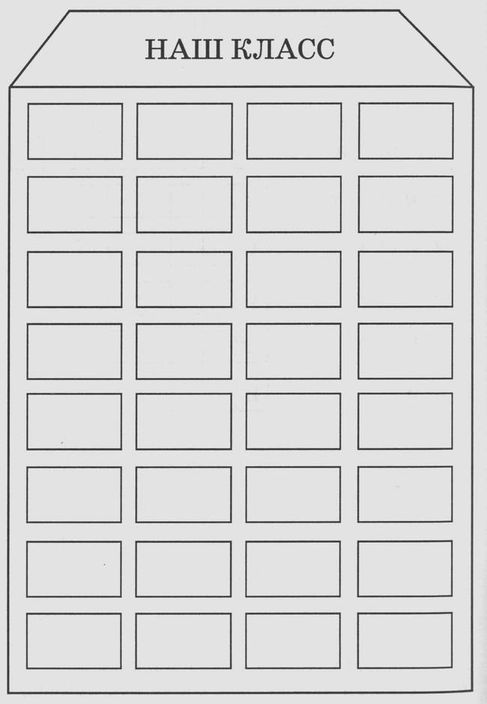 ХИТРЫЙ ПРЯМОУГОЛЬНИК 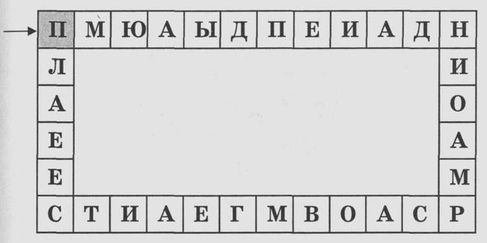 Начиная с верхней левой буквы в прямоугольнике, двигаясь по часовой стрелке, ты сможешь прочесть высказывание о родителях. 
Читать следует через 2 буквы (каждую 3-ю)ПЕСОЧНЫЕ ЧАСЫ 
помоги песочным часам собрать буквы в слова - и получишь 3 права, которые у тебя есть.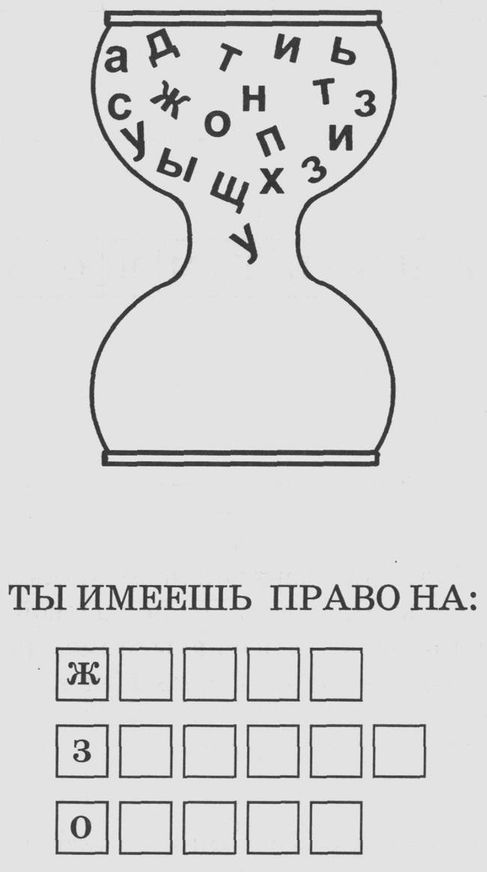 ТЫ ИМЕЕШЬ ПРАВО НА: 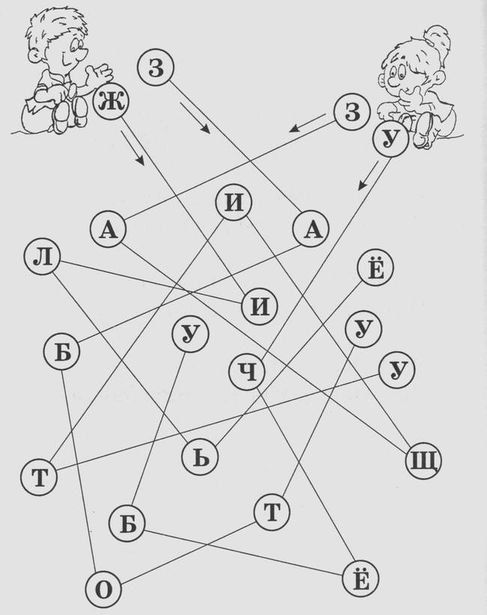 соедини нанизанные на нитки буквы - и ты узнаешь, какие имеешь права. АЛФАВИТ В ЦИФРАХ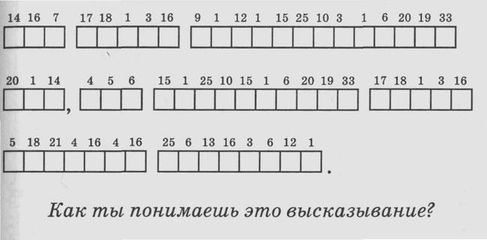 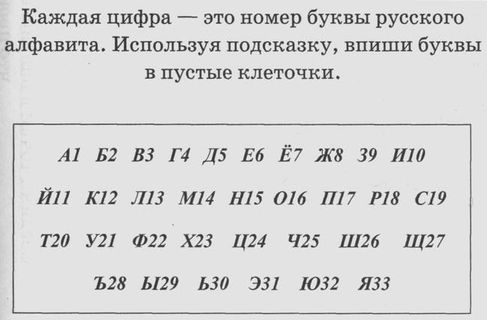 ЧТО ПРОКРИЧАЛ ПОПУГАЙ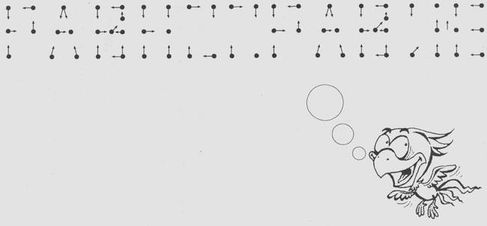 Соедини точки в направлении стрелок - и ты прочитаешь, что прокричал попугай.ШЕСТЬ ОСКОЛКОВ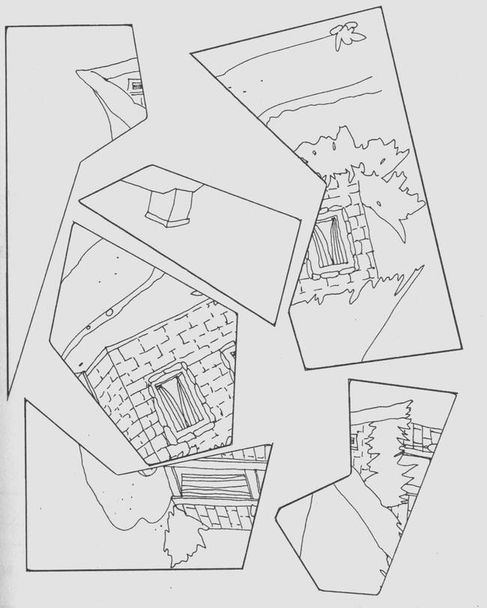 Твое право разбилось на шесть осколков. 
Вырежь их и собери картинку.КОМУ НУЖНА ОСОБАЯ ЗАБОТА?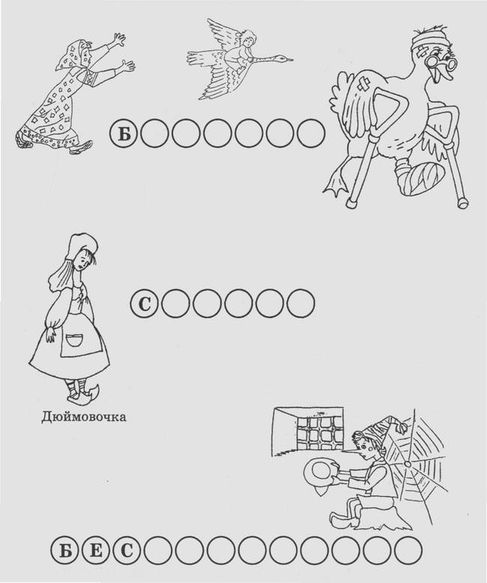 ПУТЕШЕСТВИЕ ПО ЦИФРАМ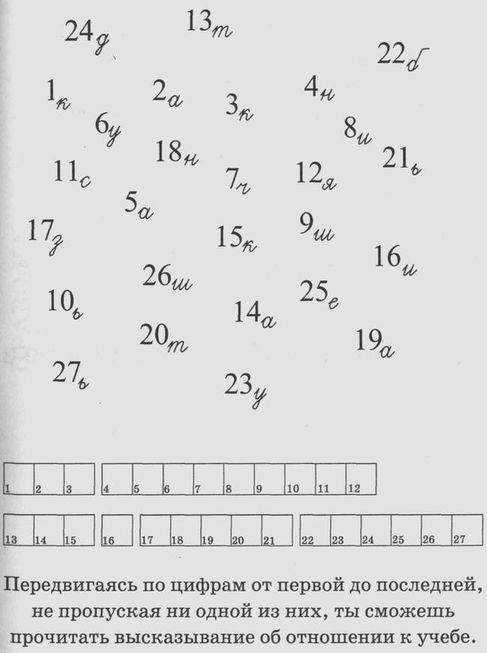 ЗАБЛУДИЛИСЬ СЛОГИ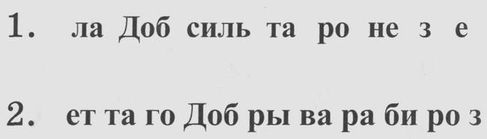 Перед тобой 2 строчки заблудившихся слогов и букв. Тебе нужно собрать слово из данных слогов и букв в каждой строке, чтобы получить 2 высказывания о добре и зле.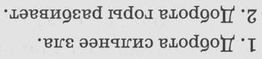 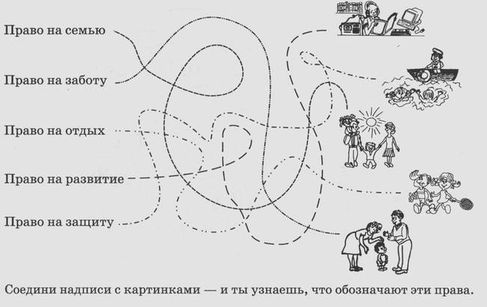 ВАЖНЫЙ ДОКУМЕНТ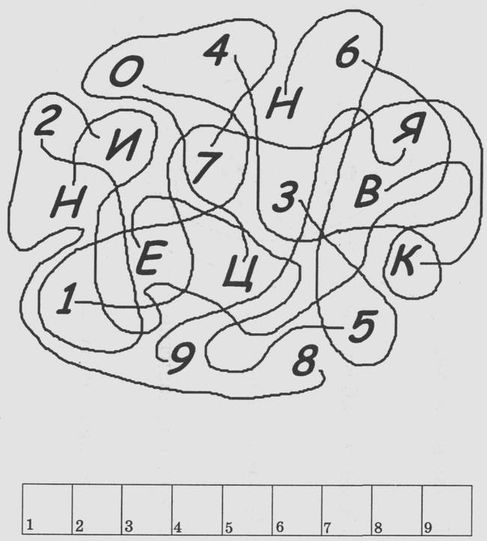 Найди связанные с цифрами буквы, впиши их в соответствующие клеточки - и узнаешь, как называется самый важный документ для детей всего мира.СОЕДИНИ СЛОВА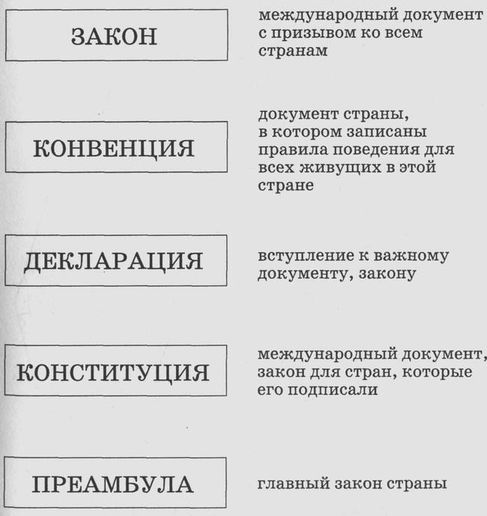 Соедини слова, заключенные в рамки, с определениями, которые им соответствуют.ВОСЕМЬ ОСКОЛКОВ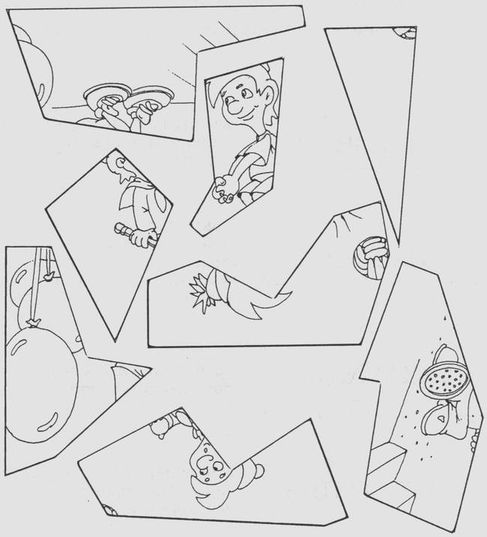 Твое право разбилось на 8 осколков. 
Вырежь их и собери картинку.ПЯТЬ ОСКОЛКОВ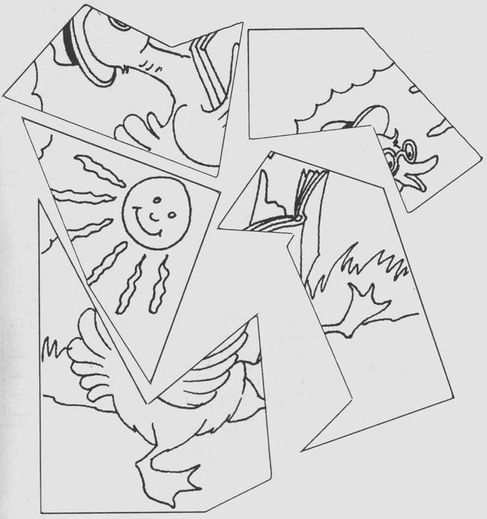 Твое право разбилось на 5 осколков. 
Вырежь их и собери картинку.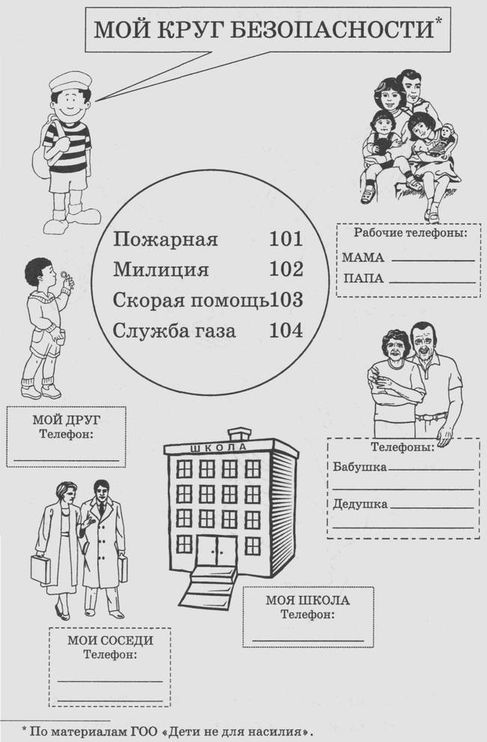 ПУТЕШЕСТВИЯ В ПРЯМОУГОЛЬНИКЕ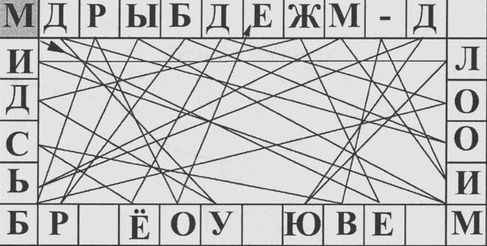 Двигаясь по линиям и соединяя буквы, ты прочитаешь зашифрованную фразу.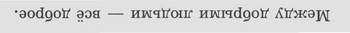 ЗАШИФРОВАННАЯ ФРАЗА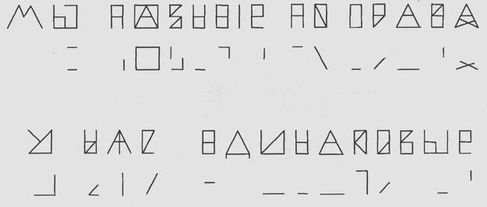 Чтобы прочитать зашифрованную фразу, убери из 1-го и 3-го рядов лишние черточки. 
Если трудно, то смотри подсказку во 2-м и 4-м рядахЗАГЛЯНИ В ПОРТФЕЛЬ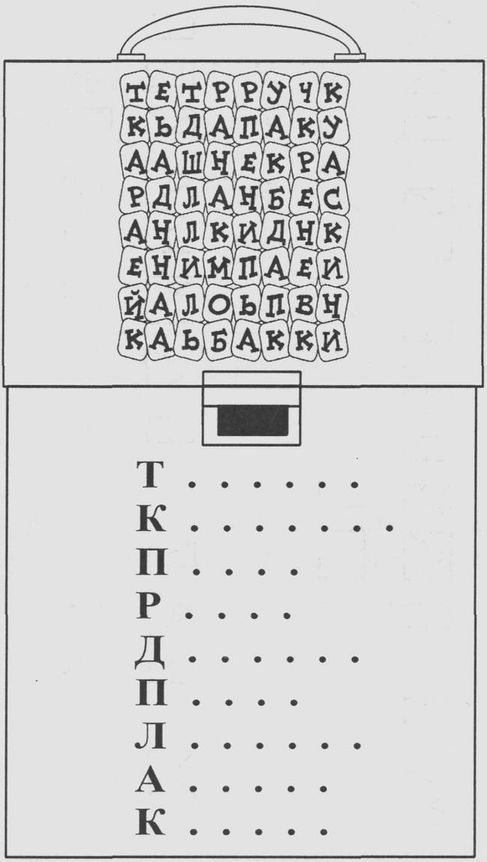 Загляни в портфель - и ты найдешь в нем то, что тебе пригодится в школе.РАСШИФРУЙ ПОГОВОРКУ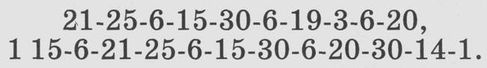 Согласен ли ты с этой поговоркой?Перед тобой зашифрованная поговорка. 
Чтобы её прочитать, нужно использовать номера букв русского алфавита.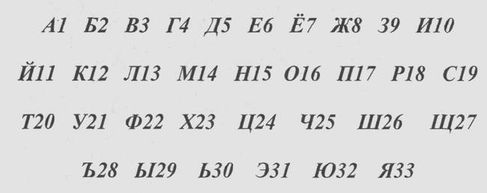 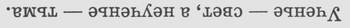 НАЙДИ ДОРОГУ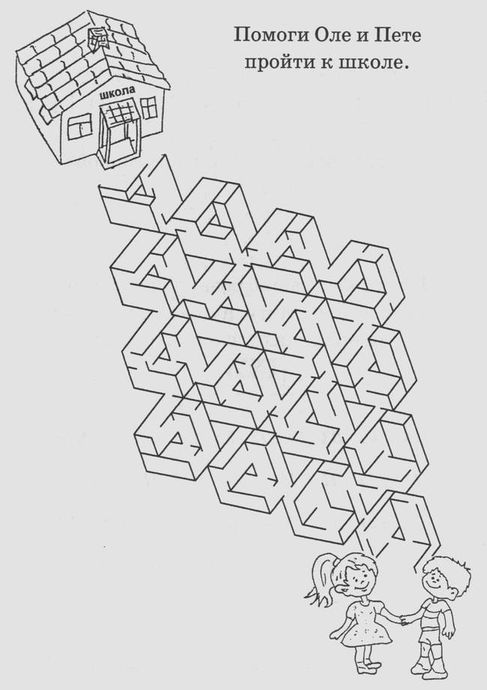 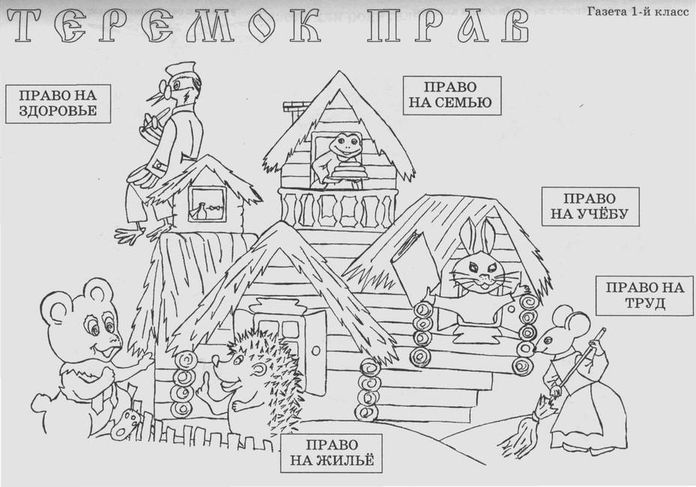 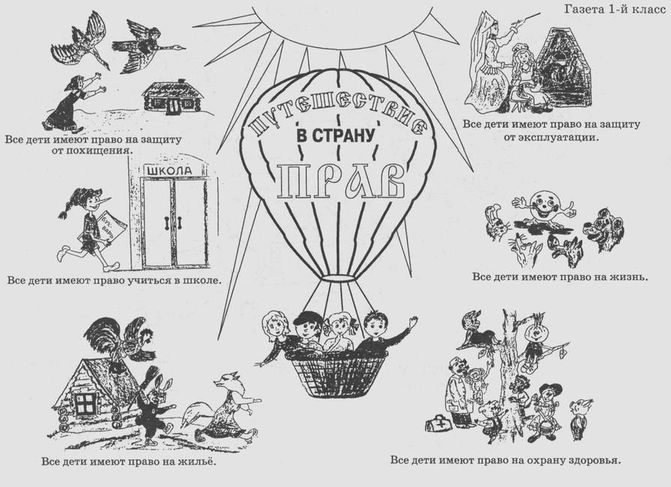 ГАЗЕТА 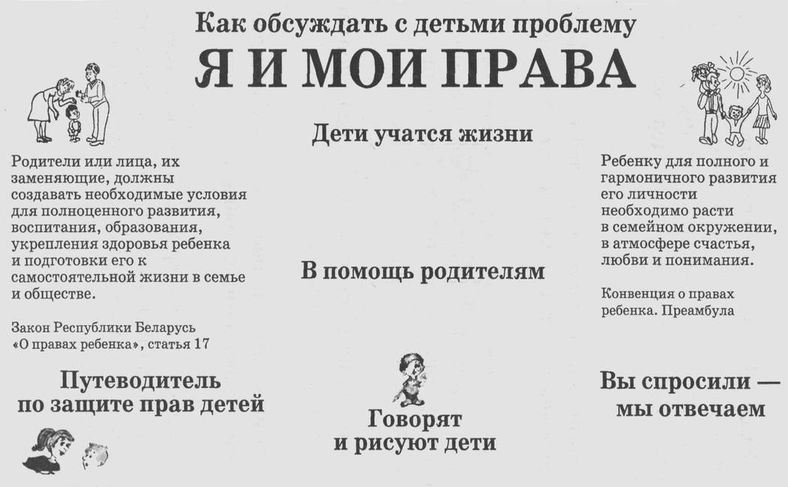 ПУТЕВОДИТЕЛЬ 
ПО ЗАЩИТЕ ПРАВ ДЕТЕЙ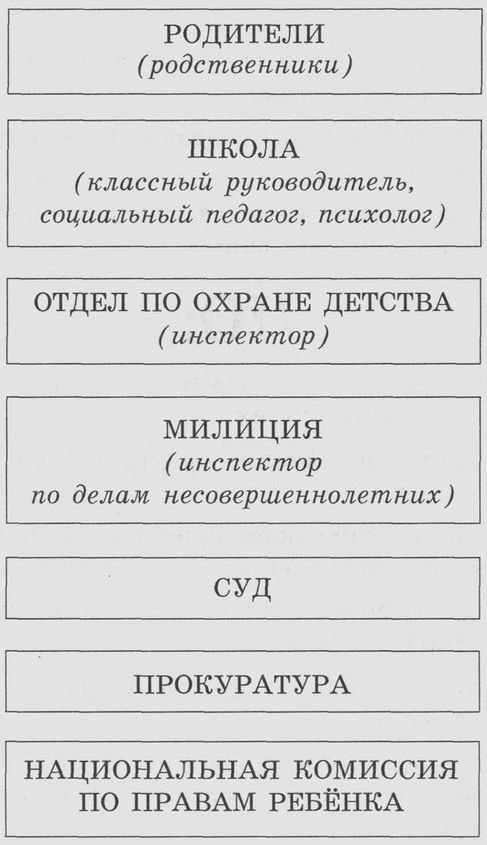 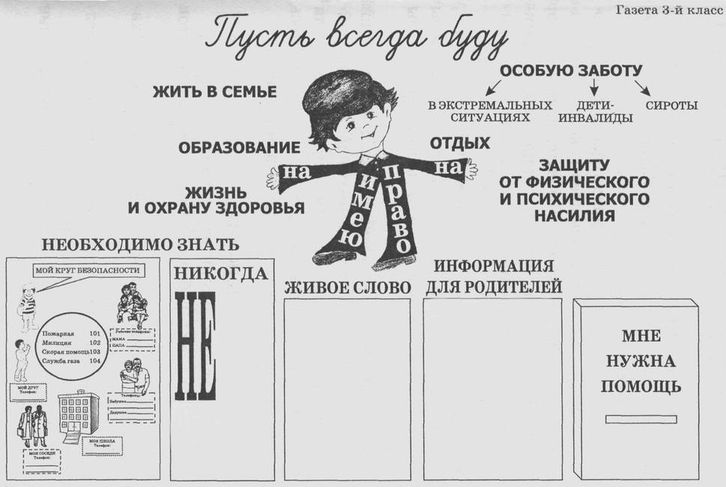 